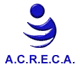 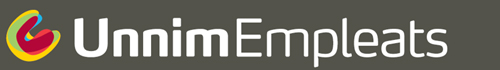 XVII Campeonato A.C.R.E.C.A. Intercajas de PadelDel 16 al 20 de septiembre de 2015BOLETIN DE RESERVA Y PAGO ALOJAMIENTODato delegadoNombre completoDNIDirección Localidad                                                              CPE-mail								TeléfonoAsociación a la que pertenece el equipo:ALOJAMIENTO EN HOTEL TERRAMAR ****(Precio por habitación doble/noche, en régimen de alojamiento y desayuno buffet – incluido 10% IVA, Taxa turística 1 eur x persona y día no incluida)Rogamos indiquen el número y tipo de habitación elegida._____ habitaciones dobles vista playa_____ habitaciones dobles vista montañaDIA LLEGADA 16/09/2015      DIA SALIDA 20/09/2015     Nº NOCHES: 4CONDICIONES DE PAGOAl 20/06/15	Depósito del total de la reserva en la cuenta indicadaCumplimentar este boletín y enviarlo a: unnimempleats@bbva.comHOTELVista PlayaVista MontañaTERRAMAR ****90,00 euro80,00 euro